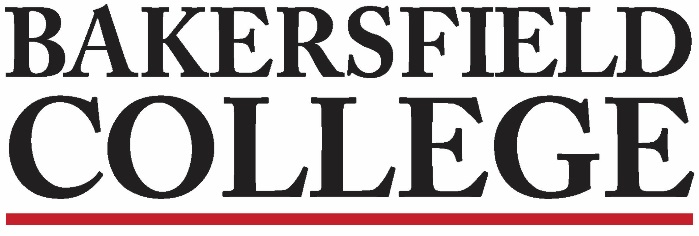 Enrollment Management Committee (EMC) CommitteeSeptember 30, 20201:00 pm ZoomAgendaAttendees: Krista Moreland, Jessica Wojtysiak, Sharon Bush, Bill Chapman, Helen Acosta, Kylie Campbell, Steven Watkin, Marissa Marquez, Pamela Rivers, Dan Hall, Tom Greenwood, Raquel Lopez, Emily Wilson, Chelsi Womack, Shehrazard BarrajIntroductionsNew and returning members introduced themselves. Added Pamela Rivers to the charge as management.5 minutesApproval of Minutes: 9/16/21m/s Dan Hall/Emily Wilson to approve minutes. All approved.5 minutesReview of ChargeAdded wording to include Designee to Dean of Instruction and Enrollment Services. Changes made last meeting include adding classified rep; changed to Outreach & Early College Administrator; changed to one faculty representative from each department and unrepresented departments fall to pathway faculty.m/s Helen Acosta/Tom Greenwood to approve changes in the charge. All approved.15 minutesEnrollment Data and Activities: DanWays to capture students include looking at the students who dropped.9,186 – Students that dropped that did not enroll in another section.*students could be moving into a different class that fulfills their requirement,Late Start sections added that begin 10/18/21. Could gain about 500 FTES. Have already added 286 FTES from late start classes,There are more late start sections than previous years.Need to campaign for late start classes. *Faculty can tell their students and/or send message through canvas*media ads*contact the students on academic probation*SGA could advertise on the SGA social media pageNext Time: texting strategy to target students for late start and important dates.30 minutesPicturePicture was not taken5 minutes